Document à nous renvoyer  avec tous les renseignements demandés Page 1 seulement                                                                               Association F.L.A.S.H Aulnoy Lez Valenciennes  BULLETIN D'INSCRIPTION BROCANTE du :………AAAA                                                  A nous faire parvenir au plus tard pour le 21/04 /2024NOM :          _____________________   PRENOM :      _______________________ADRESSE COMPLETE :   _____________________________________________Code postal______________ Commune  _________________________________Coordonnées téléphoniques :   ____/_____/_____/_____/_____  OU  ____/_____/_____/_____/_____ E-mail… :    _______________________________   Fournir une photocopie d’une pièce d’identité :  CI ou PC Type d’articles vendus  *  ____________________________________________       * pour les commerçants*  N° RC : ___________________________________________ Délivrée le : … ... / … ... /  … … … …Par (ville- département) : __________________________________________________________(Joindre impérativement la copie de votre RC pour les commerçants et  carte d'identité pour tous exposants)EMPLACEMENT :                                           (par tranche de 5 m, 6 m, 7 m ou multiples pour les particuliers),Nombre de mètres :    [ __________________ ]    (10 m minimum pour les commerçants et + tranches de 5 m) .Prix : 1.5€ / m pour les particuliers, et 2,5€/ m et chèque caution de 50€ pour les* commerçants SITUATION DE L'EMPLACEMENT : si même que l'année dernière  OUI   [___]   N°: ……………………...VEHICULE (s)  1er Gratuit   Nombre : ________   Type de véhicule  _______________________tourisme Fourgon  4x4 N° d’immatriculation du ou des Véhicules, vous recevrez 1 reçu et un Badge «Laissez-Passer» par véhicule 1er :_Gratuit______________________; 2ème  + 1€____________________ ; 3ème +1€_____________________ Nous comptons  au minimum 5m par voiture 7m voiture et remorque,  10m pour un fourgon de 3,5T Veuillez nous renvoyer cet imprimé accompagné de votre règlement par chèque bancaire à l'ordre de: Association F.L.A.S.H. et une photocopie de votre pièce d’identité et cartes grises des véhicules.Rappel: Vous devez reprendre tous vos déchets : cartons, papiers, invendus et détritus divers, rien ne doit rester sur le site.  Nous avons constaté une recrudescence d'emplacements de quelques commerçants  et de particuliers laissés dans un état de saleté inacceptable. La police municipale verbalisera  le cas échéant*  Nous demandons aux commerçants de joindre un chèque de caution de 50€   à l’ordre de FLASH,  il  vous sera restitué lorsque vous quitterez la brocante après vérification de la propreté de votre emplacement. Sans ce chèque de caution nous ne prendrons pas en compte votre  inscription .Veuillez impérativement joindre une enveloppe timbrée à votre adresse pour l'envoi  de votre reçu avec N° d'emplacement et N° de véhicule, vous en recevrez  1 Laissez Passer par  véhicule.****   Sans votre reçu et le laissez-passer de chaque véhiculevous ne pourrez pas entrer sur la brocante  ****Vous devrez alors vous garer à l’extérieur, venir au stand d’accueil où après vérification de votre inscription préalable et de votre règlement vous obtiendrez alors laissez-passer (coût 2€)  aucune inscription ne sera enregistrée le matinRAPPEL # Dans votre enveloppe mettre : le Bulletin complétement renseigné  -  le chèque à l’ordre de l’association Flash - le chèque caution de 50€ * pour les commerçants.– les Photocopies : de votre pièce d’identité  et de  la ou les cartes d’immatriculation des véhicules   et une enveloppe timbrée remplie à votre nom et adresse  Retour du courrier avec reçu et laissez passer,  comptez 10 à 12 joursREGLEMENT des Brocantes de FLASH Aulnoy lez ValenciennesParticipation     - 1.5 € le Mètre pour les particuliers (minimum 5 m , 7 m avec remorque  10 m avec fourgon )  - 2,5€ le mètre pour les commerçants (minimum 10m + tranche de 5 m) et caution de 50€   1 véhicule est inclus avec chaque emplacement, il vous sera demandé 1€ pour chaque Véhicule supplémentaire   L’Accueil et la mise en place se font à partir de 6 h00 8H00  MAXIMUM .  Il y a un sens de circulation à respecter Les entrées  principales seront aux intersections: Avenue de la Libération /rue Saint Just. Et Avenue Matisse /Rue GromaireChaque véhicule qui entre sur la brocante doit être déclaré et identifié par le badge collé sur le Pare-Brise.Les Personnes désireuses de s'installer  devant leur domicile le seront si l'étendue de la brocante le permet.La brocante a lieu de 7 à 16h00 heures vous aucun dépassement d’horaire à la vente n’est autorisé, Accueil à partir de 6h00 et jusqu’à 8h00 :  les exposants ne peuvent quitter leur emplacement avant la fin de la brocante  et devront être repartis avant 16h30. Apres16h30 les personnes qui occuperaient la voirie ou l’espace public s’exposent à la verbalisation par la police municipaleLes places sont attribuées par l’association, après le versement des droits. Un numéro d’emplacement vous sera attribué.  L’emplacement est personnel, il ne peut pas être cédé à une autre personne.Aucune place retenue n’est remboursée. Toute place non occupée à 8 h00 est à la disposition des organisateurs.Le jour de la brocante aucun emplacement même vide ne sera attribué.Les exposants ne sont autorisés à s’installer sur le site de la brocante, que s’ils se sont inscrits préalablement.Seuls les commerçants, justifiant d'une inscription au registre du commerce, seront autorisés à vendre des objets neufs et dans le cadre de leur activité habituelle. Les particuliers ne peuvent pas vendre d’objets neufs.Il est interdit d’empiéter sur les propriétés privées d’autrui. Il est interdit de dégrader et de salir l’emplacement et les abords   (Haies, Clôtures, chaussées, trottoirs, pelouses, espaces fleuris,..).Les micros et animations musicales devront être utilisés modérément et sont sous la seule responsabilité exclusive de l'exposant.Propreté : Chaque exposant est responsable de la propreté de son emplacement. Il devra prendre toutes les mesures nécessaires pour emporter tous ses déchets, et faire constater l’état des lieux avant de partir.Les loteries  et distribution de tracts sont interdites.La vente de boissons et d’alimentation est interdite (sauf accord notifié du comité). Elle est réservée à l'organisateur.Un passage d'une largeur d'au moins 3 mètres doit être disponible face à l'emplacement pour le passage d'un véhicule de secours, les exposants doivent respecter le traçage au sol, sur ce point ils engagent leur responsabilité civile et pénale.LE NON RESPECT DE CE REGLEMENT ENTRAINERA L’EXCLUSION DEFINITIVE DE LA MANIFESTATION Et aussi nous nous réservons le droit de refuser votre inscription les années suivantes.(*) IMPORTANT  Les dispositions légales et sécuritaires pour l'organisation des Brocantes ou Ventes au déballage, nous obligent à vous demander: vos Noms, prénoms, qualité, votre adresse complète, les références d’une pièce d'identité, les N° d’immatriculation de tous les véhicules entrant sur le site de la brocante et l'inscription au registre du commerce pour les commerçants. L’ensemble de ces renseignements et votre N° d’emplacement seront transmis à la Préfecture et aux services de Police  « Sans ces renseignements, nous ne  pourrons pas retenir votre  inscription »    Aucun véhicule  ne pourra pénétrer sur la brocante sans ce badgeRAPPEL # Dans votre enveloppe mettre :- le Bulletin complétement renseigné  -  le chèque à l’ordre de l’association Flash  -  le chèque de caution de 50€ * pour les commerçants – les Photocopies de votre pièce d’identité et cartes d’immatriculation des véhicules   et une enveloppe timbrée remplie à votre nom et adresse Reçu d’inscription, règlement et le badge de Laissez Passer vous seront renvoyés dans les 5 à 8 jours Atteste l’exactitude des renseignements fournis sur ce bulletin d’inscription.Accepte et approuve l’ensemble les articles du règlement  Joint à ce bulletin d’inscription  au recto ou  (page 2 )Nom :                        et    Signature            : Obligatoire ##                                           #…….………..…                             …………………………….Bulletin à renvoyer  page 1  avant le 21/04/2024à      Mr DENIEUL  Jean Pierre  -   13  rue Pierre Brossolette             59300 Aulnoy-lez-Valenciennes  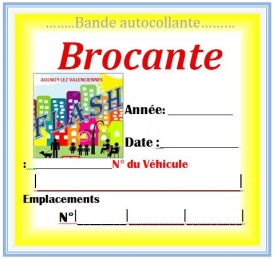 Vous recevrez 1 badge avec bande autocollante  de ce type pour chaque véhiculevous devez les coller  sur le  pare-brise avant d’entrer sur la brocante